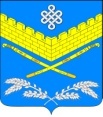 Совет ИВАНОВСКОГО СЕЛЬСКОГО ПОСЕЛЕНИЯКрасноармейскОГО районАРЕШЕНИЕ 02.02.2021 года                  станица Ивановская                               № 13/7Об утверждении Порядка размещения сведений о доходах, расходах, об имуществе и обязательствах имущественного характера лиц, замещающих муниципальные должности, и членов их семей на официальных сайтах органов местного самоуправления в информационно-телекоммуникационной сети «Интернет» и предоставления этих сведений общероссийским средствам массовой информации для опубликованияНа основании Федерального закона от 6 октября 2003 года № 131-Фз «Об общих принципах организации местного самоуправления в Российской Федерации», Федерального закона от 25 декабря 2008 года № 273-ФЗ «О противодействии коррупции», в соответствии с Уставом Ивановского сельского поселения Красноармейского района, Совет Ивановского сельского поселения Красноармейского района  р е ш и л:1. Утвердить Порядок размещения сведений о доходах, расходах, об имуществе и обязательствах имущественного характера лиц, замещающих муниципальные должности, и членов их семей на официальных сайтах органов местного самоуправления в информационно-телекоммуникационной сети «Интернет» и предоставления этих сведений общероссийским средствам массовой информации для опубликования (прилагается).2. Считать утратившим силу решение Совета Ивановского сельского поселения Красноармейского района от 21 апреля 2016 года № 18/4 «Об утверждении Порядка размещения сведений о доходах, расходах, об имуществе и обязательствах имущественного характера лиц, замещающих муниципальные должности, и членов их семей на официальных сайтах органов местного самоуправления в информационно-телекоммуникационной сети «Интернет» и предоставления этих сведений общероссийским средствам массовой информации для опубликования».3. Контроль за выполнением настоящего решения возложить на постоянную комиссию по социальным вопросам, культуре, спорту и делам молодежи, законности, правопорядку, охране прав и свобод граждан и вопросам казачества (Олешко Т.Н).4. Решение вступает в силу со дня его обнародования.Председатель Совета
Ивановского сельского поселенияКрасноармейского района                                                                    В.Н. ШелудькоГлаваИвановского сельского поселенияКрасноармейского района                                                                    А.А. Помеляйко                                                                               Приложение   УТВЕРЖДЕНрешением Совета                                                                     	       Ивановского сельского поселения        Красноармейского районаот 02февраля 2021№ 13/7ПОРЯДОКразмещения сведений о доходах, расходах, об имуществе и обязательствах имущественного характера лиц, замещающих муниципальные должности, и членов их семей на официальных сайтах органов местного самоуправления в информационно-телекоммуникационной сети «Интернет» и предоставления этих сведений общероссийским средствам массовой информации для опубликованияНастоящий Порядок разработан в соответствии с Федеральным законом от 25 декабря 2008 года № 273-Ф3 «О противодействии коррупции», Федеральным законом от 3 декабря 2012 года № 230-ФЗ «О контроле за соответствием расходов лиц, замещающих государственные должности, и иных лиц их доходам», Указом Президента Российской Федерации от 8 июля 2013 года № 613 «Вопросы противодействия коррупции» (вместе с «Порядком размещения сведений о доходах, расходах, об имуществе и обязательствах имущественного характера отдельных категорий лиц и членов их семей на официальных сайтах федеральных государственных органов, органов государственной власти субъектов Российской Федерации и организаций и предоставления этих сведений общероссийским средствам массовой информации для опубликования»), постановлением Законодательного Собрания Краснодарского края от 20 ноября 2013 года № 753-П «Об утверждении порядка размещения сведений о доходах, расходах, об имуществе и обязательствах имущественного характера отдельных категорий лиц и членов их семей на официальных сайтах государственных органов Краснодарского края и предоставления этих сведений общероссийским средствам массовой информации для опубликования».Кадровые службы (лица, ответственные за ведение кадровой работы) органов местного самоуправления обязаны размещать сведения о доходах, расходах, об имуществе и обязательствах имущественного характера лиц, замещающих муниципальные должности, их супругов и несовершеннолетних детей (далее - сведения о доходах, расходах, об имуществе и обязательствах имущественного характера) на официальных сайтах органов местного самоуправления в информационно-телекоммуникационной сети «Интернет» (далее - официальные сайты), а также предоставлять эти сведения общероссийским средствам массовой информации для опубликования в связи с их запросами. На официальных сайтах размещаются и общероссийским средствам массовой информации предоставляются для опубликования следующие сведения о доходах, расходах, об имуществе и обязательствах имущественного характера:перечень объектов недвижимого имущества, принадлежащих лицу, замещающему муниципальную должность, его супруге (супругу) и несовершеннолетним детям на праве собственности или находящихся в их пользовании, с указанием вида, площади и страны расположения каждого из таких объектов;перечень транспортных средств с указанием вида и марки, принадлежащих на праве собственности лицу, замещающему муниципальную должность, его супруге (супругу) и несовершеннолетним детям;декларированный годовой доход лица, замещающего муниципальную должность, его супруги (супруга) и несовершеннолетних детей;сведения об источниках получения средств, за счет которых совершены сделки по приобретению земельного участка, иного объекта недвижимого имущества, транспортного средства, ценных бумаг, долей участия, паев в уставных (складочных) капиталах организаций, цифровых финансовых активов, цифровой валюты, если общая сумма таких сделок превышает общий доход лица, замещающего муниципальную должность, и его супруги (супруга) за три последних года, предшествующих отчетному периоду.В размещаемых на официальных сайтах и предоставляемых средствам массовой информации для опубликования сведениях о доходах, расходах, об имуществе и обязательствах имущественного характера запрещается указывать:иные сведения (кроме указанных в пункте 3 настоящего Порядка) о доходах, расходах лица, замещающего муниципальную должность, его супруги (супруга) и несовершеннолетних детей, об имуществе, принадлежащем на праве собственности названным лицам, и об их обязательствах имущественного характера;персональные данные супруги (супруга), детей и иных членов семьи лица, замещающего муниципальную должность;данные, позволяющие определить место жительства, почтовый адрес, телефон и иные индивидуальные средства коммуникации лица, замещающего муниципальную должность, его супруги (супруга), детей и иных членов семьи;данные, позволяющие определить местонахождение объектов недвижимого имущества, принадлежащих лицу, замещающему муниципальную должность, его супруге (супругу), детям и иным членам семьи, на праве собственности или находящихся в их пользовании;информацию, отнесенную к государственной тайне или являющуюся конфиденциальной.Сведения о доходах, расходах, об имуществе и обязательствах имущественного характера, указанные в пункте 3 настоящего Порядка, за весь период замещения должности, замещение которой влечет за собой размещение его сведений о доходах, расходах, об имуществе и обязательствах имущественного характера, а также сведения о доходах, расходах, об имуществе и обязательствах имущественного характера его супруги (супруга) и несовершеннолетних детей находятся в информационно-телекоммуникационной сети «Интернет» и ежегодно обновляются в течение 14 рабочих дней со дня истечения срока, установленного для их подачи.5.1. Сведения о доходах, расходах, об имуществе и обязательствах иму-щественного характера лица, замещающего муниципальную должность депутата представительного органа Ивановского сельского поселения Красноармейского района и осуществляющего свои полномочия на непостоянной основе, размещаются на официальном сайте администрации Ивановского сельского поселения Красноармейского района при их предоставлении в случаях, предусмотренных частью 4.2 статьи 12.1 Федерального закона от 25 декабря 2008 г.  № 273-ФЗ «О противодействии коррупции».Размещение на официальных сайтах сведений о доходах, расходах, об имуществе и обязательствах имущественного характера, указанных в пункте 3 настоящего Порядка, осуществляется кадровыми службами (лицами, ответственными за ведение кадровой работы) органов местного самоуправления. Размещение на официальных сайтах сведений о доходах, расходах, об имуществе и обязательствах имущественного характера, указанных в пункте 3 настоящего Порядка, депутатов представительных органов местного самоуправления осуществляется общим отделом администрации Ивановского сельского поселения Красноармейский район.Кадровые службы (лица, ответственные за ведение кадровой работы) администрации Ивановского сельского поселения Красноармейский район:в течение трех рабочих дней со дня поступления запроса от общероссийского средства массовой информации сообщают о нем лицу, замещающему муниципальную должность, в отношении которого поступил запрос;в течение семи рабочих дней со дня поступления запроса от общероссийского средства массовой информации обеспечивают предоставление сведений, указанных в пункте 3 настоящего Порядка, в том случае, если запрашиваемые сведения отсутствуют на официальных сайтах.9. Лица, обеспечивающие размещение сведений о доходах, расходах, об имуществе и обязательствах имущественного характера на официальных сайтах и их предоставление общероссийским средствам массовой информации для опубликования, несут в соответствии с законодательством Российской Федерации ответственность за несоблюдение настоящего Порядка, а также за разглашение сведений, отнесенных к государственной тайне или являющихся конфиденциальными.Начальник общего отдела администрацииИвановского сельского поселенияКрасноармейского района                                                                  Е.А. Дондук